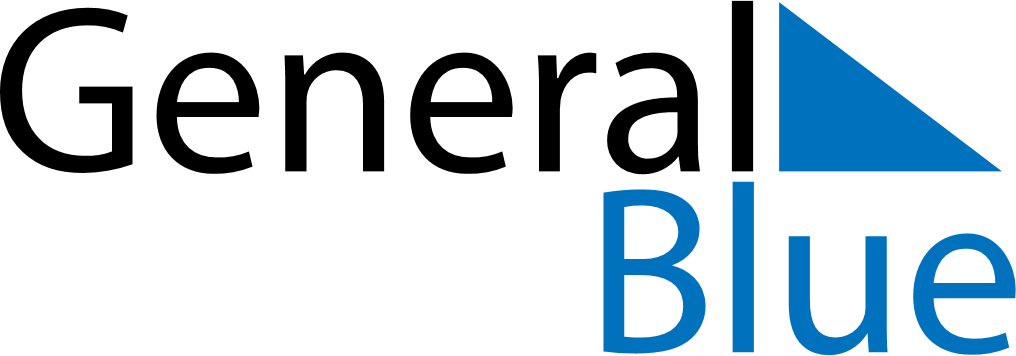 June 2024June 2024June 2024June 2024June 2024June 2024June 2024La Cienaga, Barahona, Dominican RepublicLa Cienaga, Barahona, Dominican RepublicLa Cienaga, Barahona, Dominican RepublicLa Cienaga, Barahona, Dominican RepublicLa Cienaga, Barahona, Dominican RepublicLa Cienaga, Barahona, Dominican RepublicLa Cienaga, Barahona, Dominican RepublicSundayMondayMondayTuesdayWednesdayThursdayFridaySaturday1Sunrise: 6:08 AMSunset: 7:16 PMDaylight: 13 hours and 8 minutes.23345678Sunrise: 6:07 AMSunset: 7:16 PMDaylight: 13 hours and 8 minutes.Sunrise: 6:07 AMSunset: 7:17 PMDaylight: 13 hours and 9 minutes.Sunrise: 6:07 AMSunset: 7:17 PMDaylight: 13 hours and 9 minutes.Sunrise: 6:07 AMSunset: 7:17 PMDaylight: 13 hours and 9 minutes.Sunrise: 6:07 AMSunset: 7:17 PMDaylight: 13 hours and 10 minutes.Sunrise: 6:07 AMSunset: 7:18 PMDaylight: 13 hours and 10 minutes.Sunrise: 6:07 AMSunset: 7:18 PMDaylight: 13 hours and 10 minutes.Sunrise: 6:08 AMSunset: 7:18 PMDaylight: 13 hours and 10 minutes.910101112131415Sunrise: 6:08 AMSunset: 7:19 PMDaylight: 13 hours and 11 minutes.Sunrise: 6:08 AMSunset: 7:19 PMDaylight: 13 hours and 11 minutes.Sunrise: 6:08 AMSunset: 7:19 PMDaylight: 13 hours and 11 minutes.Sunrise: 6:08 AMSunset: 7:19 PMDaylight: 13 hours and 11 minutes.Sunrise: 6:08 AMSunset: 7:20 PMDaylight: 13 hours and 11 minutes.Sunrise: 6:08 AMSunset: 7:20 PMDaylight: 13 hours and 12 minutes.Sunrise: 6:08 AMSunset: 7:20 PMDaylight: 13 hours and 12 minutes.Sunrise: 6:08 AMSunset: 7:21 PMDaylight: 13 hours and 12 minutes.1617171819202122Sunrise: 6:08 AMSunset: 7:21 PMDaylight: 13 hours and 12 minutes.Sunrise: 6:09 AMSunset: 7:21 PMDaylight: 13 hours and 12 minutes.Sunrise: 6:09 AMSunset: 7:21 PMDaylight: 13 hours and 12 minutes.Sunrise: 6:09 AMSunset: 7:21 PMDaylight: 13 hours and 12 minutes.Sunrise: 6:09 AMSunset: 7:22 PMDaylight: 13 hours and 12 minutes.Sunrise: 6:09 AMSunset: 7:22 PMDaylight: 13 hours and 12 minutes.Sunrise: 6:09 AMSunset: 7:22 PMDaylight: 13 hours and 12 minutes.Sunrise: 6:10 AMSunset: 7:22 PMDaylight: 13 hours and 12 minutes.2324242526272829Sunrise: 6:10 AMSunset: 7:23 PMDaylight: 13 hours and 12 minutes.Sunrise: 6:10 AMSunset: 7:23 PMDaylight: 13 hours and 12 minutes.Sunrise: 6:10 AMSunset: 7:23 PMDaylight: 13 hours and 12 minutes.Sunrise: 6:10 AMSunset: 7:23 PMDaylight: 13 hours and 12 minutes.Sunrise: 6:11 AMSunset: 7:23 PMDaylight: 13 hours and 12 minutes.Sunrise: 6:11 AMSunset: 7:23 PMDaylight: 13 hours and 12 minutes.Sunrise: 6:11 AMSunset: 7:23 PMDaylight: 13 hours and 12 minutes.Sunrise: 6:11 AMSunset: 7:23 PMDaylight: 13 hours and 12 minutes.30Sunrise: 6:12 AMSunset: 7:24 PMDaylight: 13 hours and 11 minutes.